Objet : Réforme des retraites Mesdames les sénatrices, messieurs les sénateurs des Pyrénées-Atlantiques, Madame la députée, Monsieur le député La Première Ministre a annoncé le 10 janvier 2023 le report de l’âge légal de départ à la retraite à 64 ans avec une accélération de l’augmentation de la durée de cotisation.Le système de retraites par répartition n’est pas en danger, rien ne justifie une réforme aussi brutale. Attaché à un meilleur partage des richesses, je sais que d’autres solutions de financement existent, à commencer par l’amélioration de l’emploi des seniors. Jamais le gouvernement, arcbouté sur son projet, ne les a étudiées sérieusement.Le 19 janvier 2023, des milliers de personnes se sont rassemblés dans notre département (14 000 personnes à Pau et 8 000 à Bayonne) et à travers toute la France dans des centaines de cortèges, pour exprimer leur refus pur et simple de cette réforme injuste portée par Emmanuel Macron et son gouvernement.Le gouvernement a choisi le rapport de force avec ses concitoyens. Le refus de cette réforme s’est clairement exprimé dans la rue aujourd’hui et doit être entendu par le gouvernement. Une démocratie en bonne santé est une démocratie où le pouvoir législatif s’exerce en toute indépendance du pouvoir exécutif, et tient compte de la mobilisation citoyenne, massive aujourd’hui. Je compte donc sur vous pour porter la voix et le mécontentement de vos territoires dans toutes vos instances parlementaires.Je vous prie de croire, mesdames les sénatrices et messieurs les sénateurs, madame la députée, monsieur le député, à mon attachement au service public d’éducation et à un système de retraite juste et équitable.Franck HIALEUnsa Education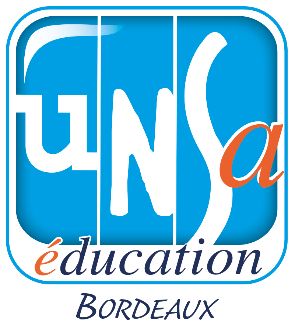 A Pau,Jeudi 19 janvier 2023,